Emphasis, Concentration, Option, or Minor Deletion Proposal Form[X]	Undergraduate Curriculum Council  [ ]	Graduate CouncilSigned paper copies of proposals submitted for consideration are no longer required. Please type approver name and enter date of approval.  Contact Person (Name, Email Address, Phone Number)Type of deletion request:[X]   Emphasis[ ] Concentration[ ] Option[ ] MinorTitle of emphasis, concentration, option, or minor Number of students still enrolled in emphasis, concentration, option, or minor: 	How will students in the deleted emphasis, concentration, option, or minor be accommodated?Last semester and year for graduation.Last semester for new admissions?When will written notification providing deletion information be sent to enrolled students? (In the notification, include semester and year of the last award and how student will be accommodated.)Provide documentation of written notification to students currently enrolled in emphasis, concentration, option, or minor.Notification is not deemed necessary as students will be “transferred” to the new GIS and Precision Agriculture program (Please see accompanying reconfiguration form).Please provide a short justification for why this emphasis, concentration, option, or minor is being deleted.        This note is for clarity, because this program name is not yet reflected in the bulletin. This emphasis was recently renamed (Fall of 2022) from Agricultural Studies emphasis in Agricultural Systems Technology (AGST) to griculture (GIS). Before it was added to the bulletin in July 2023, we reconfigured the emphasis into a new program named GIS & Precision Agriculture (GIS). The emphasis has been replaced by the new program and should therefore be deleted.(Please see accompanying reconfiguration form)Bulletin ChangesCURRENT Page 110 (2021-22 Bulletin):For Academic Affairs and Research Use OnlyFor Academic Affairs and Research Use OnlyProposal NumberCIP Code:  Degree Code:	2+2/MOUs:Department Curriculum Committee ChairCOPE Chair (if applicable)Department ChairHead of Unit (if applicable)                         College Curriculum Committee ChairUndergraduate Curriculum Council ChairCollege DeanGraduate Curriculum Committee ChairGeneral Education Committee Chair (if applicable)                         Vice Chancellor for Academic AffairsInstructions Please visit http://www.astate.edu/a/registrar/students/bulletins/index.dot and select the most recent version of the bulletin. Copy and paste all bulletin pages this proposal affects below. Please include a before (with changed areas highlighted) and after of all affected sections. *Please note: Courses are often listed in multiple sections of the bulletin. To ensure that all affected sections have been located, please search the bulletin (ctrl+F) for the appropriate courses before submission of this form.  Return to: Programs by Department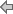 A complete 8-semester degree plan is available at https://www.astate.edu/info/academics/degrees/UNIVERSITY REQUIREMENTS:See University General Requirements for Baccalaureate degreesFIRST YEAR MAKING CONNECTIONS COURSEAGRI 1213 - Making Connections in Agriculture Sem. Hrs: 3GENERAL EDUCATION REQUIREMENTS:See General Education Curriculum for Baccalaureate Degrees Sem. Hrs: 35Students with this major must take the following:CHEM 1013 - General Chemistry I Sem. Hrs: 3CHEM 1011 - General Chemistry I Laboratory Sem. Hrs: 1ORCHEM 1043 - Fundamental Concepts of Chemistry Sem. Hrs: 3CHEM 1041 - Fundamental Concepts of Chemistry Laboratory Sem. Hrs: 1BIOL 1003 - Biological Science Sem. Hrs: 3BIOL 1001 - Biological Science Laboratory Sem. Hrs: 1GEOG 2613 - Introduction to Geography Sem. Hrs: 3COMS 1203 - Oral Communication Sem. Hrs: 3 (Required Departmental Gen. Ed. Option)AGRICULTURE CORE COURSES:(See Agriculture Core Courses)MAJOR REQUIREMENTS:See emphasis area below.EMPHASIS AREA (AGRICULTURAL SYSTEMS TECHNOLOGY):AGRI 4223 - Agriculture and the Environment Sem. Hrs: 3AGST 3543 - Fundamentals of GIS/GPS Sem. Hrs: 3AGST 4003 - Modern Irrigation Systems Sem. Hrs: 3AGST 4503 - Agricultural Decision Tools and Analysis Sem. Hrs: 3AGST 4511 - Unmanned Aircraft Systems Sem. Hrs: 1AGST 4543 - Understanding Geographic Information Systems Sem. Hrs: 3AGST 4773 - Remote Sensing Sem. Hrs: 3AGST 4843 - Agricultural Systems Technology Capstone Sem. Hrs: 3MATH 1033 - Plane Trigonometry Sem. Hrs: 3ORMATH 1054 - Precalculus Mathematics Sem. Hrs: 4ORAny MATH course that requires MATH 1023 or MATH 1054 as a prerequisiteTECH 3803 - Electrical Systems Sem. Hrs: 3Upper-level elective in AGEC, AGED, AGST, AGRI, GEOG, HORT, or PSSC Sem. Hrs: 10-11Select one of the following:AGEC 3013 - Decision Tools for Agribusiness Sem. Hrs: 3AGST 3503 - Geospatial Data Applications Sem. Hrs: 3Select one of the following:BIO 3023 - Principles of Ecology Sem. Hrs: 3GEOG 3723 - Introduction to Physical Geography Weather and Climate Sem. Hrs: 3GEOG 4113 - Water Resources Planning Sem. Hrs: 3GEOG 4633 - Climatology Sem. Hrs: 3Select one of the following:BIO 1503 - Biology of Plants Sem. Hrs: 3 ANDBIO 1501 - Biology of Plants Laboratory Sem. Hrs: 1GEOL 1003 - Environmental Geology Sem. Hrs: 3 ANDGEOL 1001 - Environmental Geology Laboratory Sem. Hrs: 1PHSC 1203 - Physical Science Sem. Hrs: 3 ANDPHSC 1201 - Physical Science Laboratory Sem. Hrs: 1PHYS 1103 - Introduction to Space Science Sem. Hrs: 3 ANDPHYS 1101 - Introduction to Space Science Laboratory Sem. Hrs: 1PHYS 2054 - General Physics I Sem. Hrs: 4Select one of the following:ISBA 1503 - Microcomputer Applications Sem. Hrs: 3CS 1013 - Introduction to Computers Sem. Hrs: 3Select one of the following:COMS 2243 - Principles of Argumentation Sem. Hrs: 3COMS 2373 - Introduction to Interpersonal Communication Sem. Hrs: 3COMS 3243 - Principles of Persuasion Sem. Hrs: 3COMS 3203 - Business and Professional Communication Sem. Hrs: 3COMS 4263 - Organizational Communication Sem. Hrs: 3Select one of the following:ENG 3003 - Advanced Composition Sem. Hrs: 3ENG 3013 - Practical Writing Sem. Hrs: 3ENG 3043 - Technical Writing Sem. Hrs: 3ENG 3053 - Introduction to Digital Writing Sem. Hrs: 3ENG 4703 - Persuasive Writing Sem. Hrs: 3Select two of the following:PSSC 3313 - Plant Disease Management Sem. Hrs: 3PSSC 3323 - Weeds and Weed Control Sem. Hrs: 3PSSC 4713 - Soil Quality Assessment and Interpretation Sem. Hrs: 3PSSC 4804 - Principles of Crop Production Sem. Hrs: 4PSSC 4813 - Soil Fertility Sem. Hrs: 3Sub-total: 64TOTAL REQUIRED HOURS: 120